Tomada de PreçosNº20222803M021HMIO Instituto de Gestão e Humanização – IGH, entidade de direito privado e sem fins lucrativos, classificadocomo Organização Social, vem tornar público a realização da Tomada de Preços, com a finalidade deadquirir bens, insumos ou serviços para o HMI - Hospital Estadual Materno-Infantil Dr. Jurandir doNascimento, com endereço à Av. Perimetral, s/n, Quadra 37, Lote 14, Setor Coimbra, Goiânia/GO, CEP:74.530-020.Objeto: ACESSORIOS DE EQUIPAMENTO MEDICOData de Início do recebimento das propostas: 28/03/2022Data Final do recebimento das propostas: 01/04/2022O detalhamento do objeto, com suas especificações, quantidades, volumes e outros, poderão serencontrados na plataforma eletrônica www.bionexo.com.br. Não possuindo cadastro ativo no portalsupracitado, o detalhamento do objeto deverá ser solicitado no endereço de e-mail:compras.go@igh.org.br. Não serão aceitas cotações por e-mail, apenas na plataforma BIONEXO. Emtempo, informamos que se encontra disponível fisicamente o detalhamento do edital no seguinteendereço: Av. Perimetral Qd. 37 Lt. 64, Setor Coimbra, Goiânia/GO, CEP: 74.530-026. O resultado serápublicado no site oficial do IGH (https://www.igh.org.br/transparencia), na pasta especifica da unidade.IDENTIFICAÇÃO BIONEXOPEDIDOID: 21233294415786/2022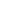 